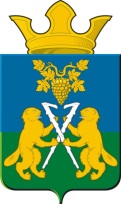 АДМИНИСТРАЦИЯНИЦИНСКОГО СЕЛЬСКОГО ПОСЕЛЕНИЯСЛОБОДО-ТУРИНСКОГО МУНИЦИПАЛЬНОГО РАЙОНА СВЕРДЛОВСКОЙ ОБЛАСТИП О С Т А Н О В Л Е Н И Еот 23 июня 2017 года                                                                                                       с.Ницинское                                              № 88 Об отмене пункта 17 административного регламента «Выдача специального разрешения на движение по автомобильным дорогам местного значения муниципального образования Ницинское сельское поселение Свердловской области транспортного средства, осуществляющего перевозки тяжеловесных и (или) крупногабаритных грузов», утвержденного постановлением Главы от 07.12.2016года №186.Рассмотрев протест Ио.прокурора Слободо-Туринского района младшего советника юстиции Е.П.Саперова от 22.06.2017 г. руководствуясь ч.ч. 6, 7, 8, ст 31 Федерального закона № 257 – ФЗ от 08.11.2007 г «Об автомобильных дорогах и дорожной деятельности в Российской Федерации и о внесении изменений в отдельные законодательные акты Российской Федерации», ч. 1 ст.77 131 ФЗ « Об общих принципах организации местного самоуправления в Российской Федерации»ПОСТАНОВЛЯЮ:Внести изменения в административный регламент «Выдача специального разрешения на движение по автомобильным дорогам местного значения муниципального образования Ницинское сельское поселение Свердловской области транспортного средства, осуществляющего перевозки тяжеловесных и (или) крупногабаритных грузов» утвержденного постановлением Главы от 07.12.2016года №186. – пункт 17 административного регламента  отменить.Глава Ницинского сельского поселения                         С.Г.Костенков